PRIPREMA ZA NASTAVU KOJA IMPLEMENTIRA RAZVOJ KLJUCNIH KOMPETENCIJA1.PREDMET:Priroda I drustvo2.TEMA:Godisnja doba3.CILJa)opsti:Godisnja doba,mjesece koje obuhvata svako godisnje doba,koliko traje I kada pocinje svako godisnje doba,vremenske prilike,promjene koje se desavaju na biljkama I kod zivotinja,aktivnosti ljudi tokom godineb)specificni:Usvajanje znanja o jeseni kao godisnjem dobu I njegovim karakteristikama4.ISHODI UCENJA:Navedu I opisu vremenske promjene u prirodi I aktivnosti biljaka,zivotinja I ljudi u skladu sa godisnjim dobom(jesen)5.KLJUCNE KOMPETENCIJE I ISHODI KK CIJEM SE POSTIZANJU KOD UCENIKA DOPRINOSI:1).Kompetencija pismenosti(tumaci slike,znakove,mape,jednostavne grafikone I tabele) 1.1.8.   2).Digitalna kompetencija(iskazuje otvorenost I radoznalost prema koriscenju digitalno komunikacionih tehnologija I inovacija) 1.4.9.   3).STEM(prihvata matematicke iskaze uocavajuci,da se njima mogu opisati pojave u prirodi I prirodni zakoni)  1.3.10.6.CILJNA GRUPA:Drugi razred osnovne skole7.BROJ CASOVA I VREMENSKI PERIOD REALIZACIJE:2 casa(za svako godisnje doba,od septembra do juna)8.SCENARIO (STRATEGIJE UCENJA I NJIHOV SLIJED) TE UCENIKOVE AKTIVNOSTI:	UVODNI DIO CASA-U ovom dijelu casa ucenici slazu slagalicu sa motivom –Godisnja doba uz slusanje muzike-Vivaldi-Cetiri godisnja doba.Kada svi zavrse,pokazujem im slike sa motivima godisnjih doba,da bi provjerili da li su dobro slozili. (KOMPETENCIJA PISMENOSTI 1.1.8.)GLAVNI DIO CASA:Promjene u prirodi-obrada sadrzaja godisnje doba –jesen,kroz crtani film”Bambi” I razgovor o njemu.(DIGITALNA KOMPETENCIJA 1.4.9.)Ucenici gledaju crtani film.Nakon toga slijedi razgovor o istom kroz pitanja.-Zasto se Bambi iznenadio?-Sta su ostale zivotinje uradile kada je pocela kisa?-U kom g.dobu najvise pada kisa?-Koji je sada mjesec?-Kako se zove mjesec kada djeca pocinju u skolu?Slijedi razgovor-koliko jesen traje,kraci dani,duze noci,tri mjeseca…(STEM 1.3.10.)Nakon toga pokazujem ucenicima slike zivotinja,drveca I lisca,ptica selica I stanarica…Slijedi razgovor o slikama.Nakon toga razgovaramo o tome kako se oblacimo u jesen,zasto spremamo drva,zimnicu,sta ljudi rade u polju u jesen.Zatim ucenike dijelim u 4 grupe.Svaka grupa dobija teglicu I povrce I imaju zadatak da sto ljepse ispune teglicu njime.Kada zavrse,teglice redjamo na policu I komentarisemo.ZAVRSNI DIO CASA:ponovicemo gradivo uz igru”Cucni-ustani”.NJihov zadatak je da na postavljena pitanja-cucnu(ukoliko je odgovor netacan) ili ustanu(ukoliko je odgovor tacan).Domaci zadatak-Istrazice u kojem godisnjem dobu su rodjeni.9.MATERIJALI ZA PODUCAVANJE I UCENJE:Internet,slike,slagalice10.POTREBNA MATERIJALNA SREDSTVA:Postoji sve u skoli11.OCEKIVANI REZULTATI:Angazovanost svih ucenika u istrazivanju12.OPIS SISTEMA VREDNOVANJA:Uspjesno navode,opisuju I razumiju promjene u prirodi u skladu sa godisnjim dobima13.EVALUACIJA:Na kraju casa ucenici su bili zadovoljni,jer su sopstvenim radom I istrazivanjem naucili nesto novo.Kroz aktivno ucenje I igru naucili su I obnovili lekcije I shvatili vaznu ulogu interneta.                                                                        Prof. razredne nastave Branka KastratovićIgra “Cucni-ustani” I odgovori-tacno,netacno:1.Jesen je godisnje doba koje dolazi poslije proljeca.(N)2.U jesen lisce zuti I opada sa grana.(T)3.Ptice koje se sele u toplije krajeve se zovu stanarice.(N)4.Svaka godina ima samo dva godisnja doba.(N)5.Jesen nam donosi najvise darova.(T)6.U toku jeseni idemo na more.(N)7.Jabuka je voce.(T)8.U jesen spremamo zimnicu.(T)9.LJudi se toplije oblace u jesen.(T)10.Jesen je godisnje doba u kome su svi dani suncani.(N)*Potrebni materijali za učenje:SLAGALICA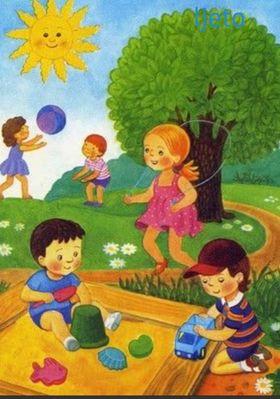 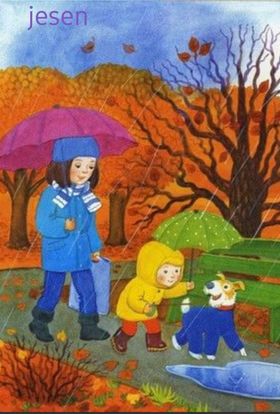 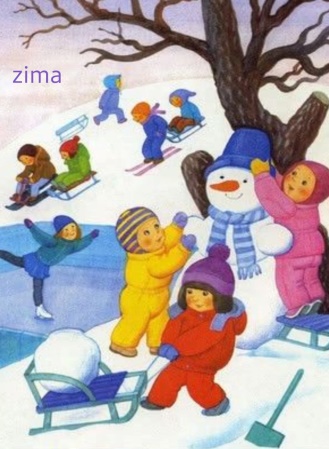 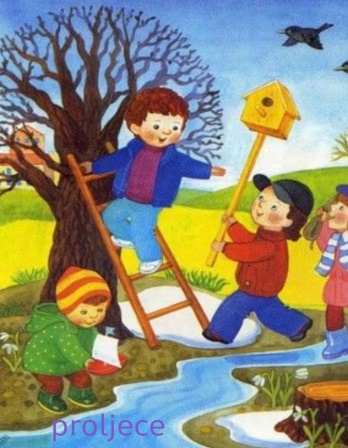 antonio.vivaldi.cetiri.godisnja.doba (slušanje muzike)l.html (gledanje crtanog filma- Bambi)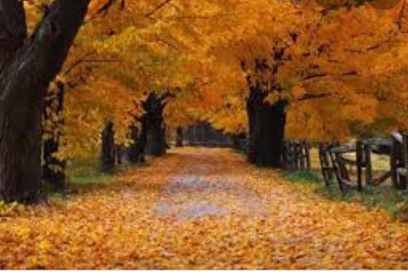 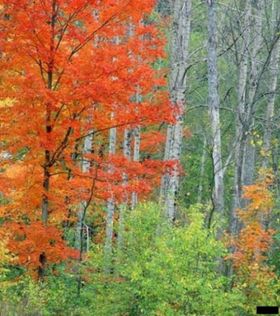             slike drveća, lišća, životinja,ptica selica I   stanarica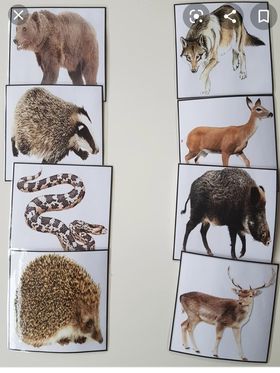 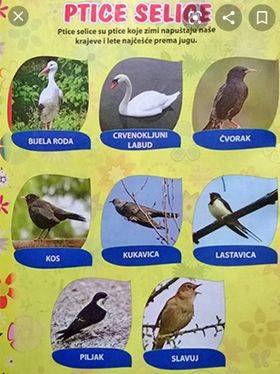 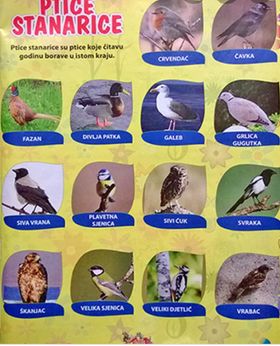 